Name  __________________________________Groundwater Practice ProblemsI = (H2 –H1 ) / L					I = hydraulic gradientV = D / T					H2 = height of water in well 2V = (K I) / n					hH1 = height of water in well 1K = (n V)/ I					L = distance between well 1 and well 2Q = K I A  (Darcy’s Law)				V = velocity						D = distance						T = time						K = permeability						n = porosity						Q = discharge						A = cross sectional area of aquifer (B x W)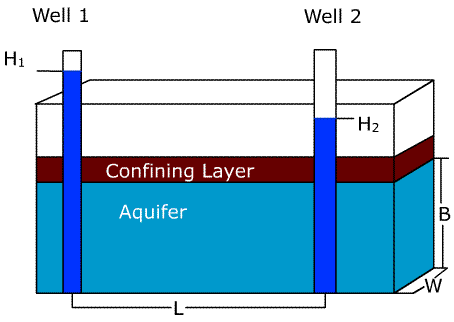 Calculate hydraulic gradient if H2 = 165 feet, H1 = 150 feet, and L = 1005 feet.I = __________ Calculate velocity if D = 4 in and T = 760 sec.V = __________ in/sec					V = __________ ft/dayCalculate permeability if porosity is 28%.  (Use I and V from above) (1 ft = 30.48 cm)K = __________ ft/day					K = __________ cm/sec    Calculate Q if A = 300 ft2.  (1 ft3 = 7.48 gallons)Q = __________ ft3/day					Q = _________ gallons/day